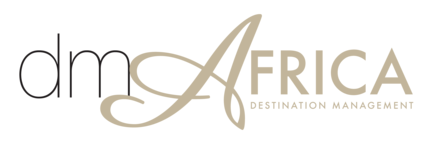 Uganda - Mountain Gorillas Safari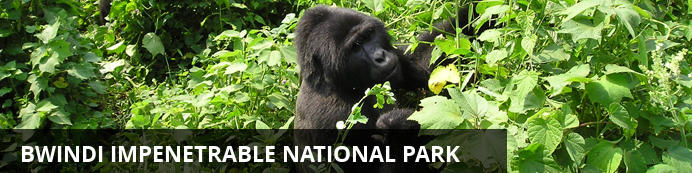 Uganda - Mountain Gorillas SafariBwindi Impeneterable Forest
3 Days / 2 Nights
2 Persons
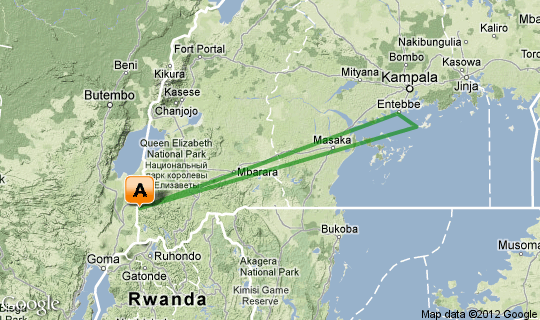 Click here to view your Virtual ItineraryOverviewGorilla trekking  safari Bwindi Impenetrable Forest, Uganda to experiences the mountain Gorillas at Gorilla Forest Camp followed by the Ngamba Island Chimp SanctuaryKey
B&B: Bed and breakfast
D, B&B: Dinner, bed and breakfast
FB: Dinner, bed, breakfast and lunch
FB+: Dinner, bed, breakfast, lunch and activities daily
FI: Fully inclusiveDay 1:	Bwindi Impenetrable National Park	Bwindi Impenetrable National ParkThe Bwindi Impenetrable Forest is where you have the best chance of spotting a mountain gorilla family going about their business. Once you have your permit you are led across the rugged terrain and though the awe inspiring jungle to where the gorillas were seen yesterday and then you track them down. Aside from the amazing gorilla interactions there are numerous forest walks and 346 species of birds to track down, many of which are amazingly coloured.Day Description•You are met on arrival at Entebbe Airport , Uganda by the dmAFRICA representative who will assist you with the departure for the private charter flight to Bwindi (1 hour and 15 minutes). •You are met at the airstrip and transferred to the Gorilla Forest Camp. •On arrival, enjoy a late lunch and then hike to the waterfalls or take a village walk.•Bwindi Impenetrable Forest impresses with a truly theatrical landscape - this is a region of volcanoes, jagged valleys, waterfalls, lakes and dramatic mountain ranges. And it is here, on a flat ridge high in the forest, that The Gorilla Forest Camp is tucked away. It's hard to fathom that such luxury and sophistication could be available in an area as remote as this, and we did face enormous logistical obstacles - but it was worth the wait. •The Gorilla Forest Camp is the ideal base for a gorilla tracking adventure in Bwindi. Guests can dine under the stars and relax by the roaring campfire. On cooler evenings, the central cottage provides a warm shelter. Located within the National Park, Sanctuary Gorilla Forest Camp offers guests an unrivalled location, including the best bird and wildlife viewing in the Bwindi area. In fact the Gorilla Forest Camp often receives regular visits from the gorillas themselves, up to 4-6 visits per month. For the lucky guests in camp at those times, they may have the chance for a gorilla encounter without even leaving The Gorilla Forest Camp!Overnight: Sanctuary Gorilla Forest Camp	View iBrochureGorilla Forest Camp is a permanent luxury tented camp nestled in the mist-swathed rain forests of a mountainside in the heart of Bwindi Impenetrable National Park. The exclusive location – the sole property within the park’s boundaries - afford Gorilla Forest Camp the status of being the ideal base for  gorilla tracking, primate viewing and birding excursions in the park.
Gorilla Forest Camp has been designed to blend seamlessly into this most atmospheric of environments, carefully-appointed towards the misty valleys and looming, forest-clad mountains that protect this fragile Eco-system. Accommodation is in 8 double tents, raised on wooden platforms, each with en suite facilities and hot and cold running water, WC, basin and unusually – a bathtub looking out onto the forest. Each tent has a spacious wooden veranda where guests can relax, enjoy a private meal and absorb the exotic mystery of the surrounding rain forest that provided the inspiration for the animation of Disney’s The Jungle Book.
The Gorilla Forest Camp offers a bar and dining cottage overlooking the rain forest, as well as a raised natural platform for open air dining. At night, a traditional African campfire is lit from where a lecture might be given by a visiting primatologist, the gorilla briefings are undertaken or guests simply admire the myriad brilliance of Bwindi’s crystal clear mountain sky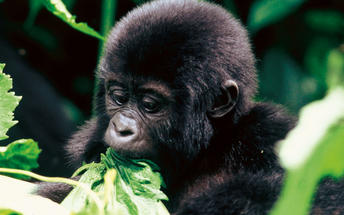 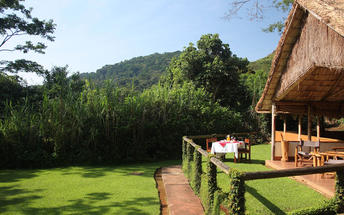 ActivitiesIncludedBed, All Meals, Most Drinks(local), Fees, Activities
Drinks (Local Brands)Day 2:	Bwindi Impenetrable National Park	Day Description•Gorilla tracking this morning. Early start to the day with a briefing at 07h00 and then transferred to the starting point. From there it can take you up to several hours until you meet the gorillas. 
•You spend 1 hour with these amazing creatures and will have time to take lots of photos while the gorilla family is resting, sleeping, eating or playing. No further activities for the day. (Gorilla permit costs are included).ActivitiesGorilla tracking - PLEASE NOTE THAT GORILLA PERMIT AVAILABILITY CANNOT BE GUARANTEED UNTIL WE RECEIVE PAYMENT OF US$500 PER PERMIT IN   TO SECURE PERMITSIncludedBed, All Meals, Most Drinks(local), Fees, Activities
Drinks (Local Brands)RecommendedBwindi National Park
Gorilla TrekkingDay 3:	Bwindi Impenetrable National Park	Day Description•After breakfast and check out, transfer to Kayonza airstrip in time for the one hour private charter flight back to Entebbe departing at 09.00. •You are met on arrival by the dmAFRICA representative and transferred to the jetty on the shores of Lake Victoria for a private speedboat to visit the Ngamba Island Chimp Sanctuary.•Return to Entebbe late afternoon and transfer to the airport for your international flight.ActivitiesChimp Sanctuary PRICE ON APPLICATION INCLUSIONSAccommodation is for 2 nights on a full board basis including all meals, selected drinks and scheduled daily activities.All road and air transfers as indicated and with private vehicles and speedboat.Private charter flight Entebbe Kajjansi to Bwindi Kayonza and return.		Services of an English speaking driver guide.Park fees.All activities described in the itinerary, unless specified as extras.	Mineral water, tea and coffee in the vehicle.Medical Evacuation to a hospital in .					EXCLUSIONS					International Air Fares, entry visa fees, domestic and international departure tax		All expenses of a personal nature	Tips and gratuities to your driver/guide hotel/camp staff etc.	PLEASE NOTE THAT GORILLA PERMIT AVAILABILITY CANNOT BE GUARANTEED UNTIL WE RECEIVE A DEPOSIT OF US$500 PER PERMIT IN UGANDA AND ACTUALLY PAY FOR THE PERMITS					IN CASE OF A CANCELLATION IN UGANDA, PERMIT PRICE IS REFUNDABLE AS FOLLOWS:				95 DAYS AND ABOVE 25% CANCELLATION FEE					50-94 DAYS 50% CANCELLATION FEE					14-49 DAYS 75% CANCELLATION FEE					0-13 DAYS 100% CANCELLATION FEE					TransportFlight InformationPRIVATE CHARTER AIRCRAFT WEIGHT AND TIME RESTRICTIONS 					MAXIMUM PASSENGERS ALLOWED ABOARD FLIGHT: 2 PAX		AIRCRAFT USED:  C-172	TOTAL WEIGHT LIMIT (CLIENTS AND LUGGAGE) KG: 80	TOTAL WEIGHT LIMIT (CLIENTS AND LUGGAGE) LBS: 396	PLEASE NOTE THE FOLLOWING:					AIRCRAFT PAYLOAD ROUGHLY ALLOWS EACH PAX 12 KG OF LUGGAGE, BUT THE 	OVERRIDING LIMIT IS THE TOTAL AIRCRAFT PAYLOAD					PLEASE NOTE IT IS THE BOOKING AGENT'S RESPOSIBILITY TO CHECK CLIENT WEIGHTS AND ENSURE THAT THE RIGHT AIRCRAFT IS REQUESTED AT THE TIME OF BOOKING					PLEASE NOTE PRICE QUOTED BY US IS BASED ON CLIENT NUMBERS. IF, BASED ON CLIENT WEIGHTS, IT IS DETERMINED THAT A LARGER AIRCRAFT IS REQUIRED, THE QUOTED PRICE WILL GO UP ACCORDINGLYPLEASE NOTE ALL FLIGHTS TAKING OFF FROM ENTEBBE AFTER 1400 HOURS MUST BE DONE USING CESSNA 210 AIRCRAFT. OUR ORIGINAL QUOTE MAY INCREASE TO CATER FOR THIS ONCE WE RECEIVE FINAL INTERNATIONAL ARRIVAL TIMES					DestinationAccommodationNightsBasisRoom TypeBwindi Impeneterable ForestSanctuary Gorilla Forest Camp2FIDateFlightDeparture AirportTimeArrival AirportDay 1Entebbe International Airport [EBB]Sanctuary Gorilla Forest CampDay 3Sanctuary Gorilla Forest CampNgamba IslandDay 3Ngamba IslandEntebbe International Airport [EBB]